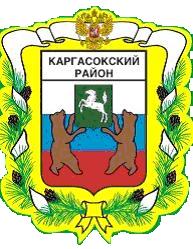 МУНИЦИПАЛЬНОЕ ОБРАЗОВАНИЕ «Каргасокский район»ТОМСКАЯ ОБЛАСТЬАДМИНИСТРАЦИЯ КАРГАСОКСКОГО РАЙОНАПОСТАНОВЛЕНИЕВ целях приведения в соответствие с действующим законодательством1.Внести в постановление Администрации Каргасокского района от 07.02.2011 № 31 «О комиссии по соблюдению требований к служебному поведению муниципальных служащих и урегулированию конфликта интересов Администрации Каргасокского района и ее органов» (далее – постановление Администрации Каргасокского района от 07.02.2011 № 31)  изменения:Признать утратившими силу:- п. 1 постановления Администрации Каргасокского района от 07.02.2011 № 31;- приложение № 1 к постановлению Администрации Каргасокского района от 07.02.2011 № 31.2.Опубликовать настоящее постановление в порядке, предусмотренном ст. 42 Устава муниципального образования «Каргасокский район», утвержденном решением Думы Каргасокского района от 17.04.2013 № 195 «О принятии Устава муниципального образования «Каргасокский район».3.Настоящее решение вступает в силу с даты его официального опубликования и распространяется на отношения, возникшие с 01.06.2013 г.И.о. Главы Каргасокского района                                                                  Ю.Н.МикитичСвириденко В.А.2-16-6126.03.2014                                                                                                                       № 57с. КаргасокО внесении изменений в постановление Администрации Каргасокского района от 07.02.2011 № 31 «О комиссии по соблюдению требований к служебному поведению муниципальных служащих и урегулированию конфликта интересов Администрации Каргасокского района и ее органов»